ÔN TẬP ĐẠI SỐ CHƯƠNG 3 : THỐNG KÊBài 1: Lớp 7A góp tiền ủng hộ đồng bào bị thiên tai. Số tiền góp của mỗi bạn được thống kê trong bảng ( đơn vị là nghìn đồng)a/ Dấu hiệu ở đây là gì?			b/ Lập bảng “tần số” và nhận xét.c/ Biểu diễn bằng biểu đồ đoạn thẳng bảng tần số nói trên.d/ Tính điểm trung bình cộng.		e/ Tìm mốt của dấu hiệu.Bài 2: Số bàn thắng trong mỗi trận đấu ở vòng đấu bảng vòng chung kết World Cup 2014 được ghi trong bảng a/ Dấu hiệu ở đây là gì?			b/ Lập bảng “tần số” và nhận xét.c/ Biểu diễn bằng biểu đồ đoạn thẳng bảng tần số nói trên.d/ Tính điểm trung bình cộng.		e/ Tìm mốt của dấu hiệu.Bài 3:Điểm số của lớp 7C trong bài kiểm tra môn Địa lý được ghi ở bảng sau :a/ Dấu hiệu ở đây là gì ? Có tất cả bao nhiêu giá trị của dấu hiệu. b/ Lập bảng tần số và nhận xét.c/ Biểu diễn bằng biểu đồ đoạn thẳng bảng tần số nói trên.d/ Tính điểm trung bình cộng môn Địa lí của lớp 7C.e/ Tìm mốt của dấu hiệu.Bài 4: Số cơn bão hàng năm đổ bộ vào lãnh thổ Việt Nam trong 20 năm cuối cùng của thế kỷ XX được ghi lại trong bảng sau:	a/ Dấu hiệu ở đây là gì ? Có bao nhiêu giá trị của dấu hiệu.	b/ Lập bảng “tần số” và tính xem trong vòng 20 năm, mỗi năm trung bình có bao nhiêu cơn bão đổ bộ vào nước ta ? Tìm mốt.	c/ Biểu diễn bằng biểu đồ đoạn thẳng bảng tần số nói trên.Bài 5: Doanh số bán hàng trong hai năm (24 tháng) của một cửa hàng được cho trong bảng sau (đơn vị : triệu đồng) :a/Dấu hiệu ở đây là gì ?Số đơn vị điều tra là bao nhiêu ?b/ Hãy lập bảng “ tần số ” của dấu hiệu và nhận xét.c/ Hãy tính xem doanh thu trung bình mỗi tháng của cửa hàng là bao nhiêu triệu đồng.d/Tìm Mốt của dấu hiệu.e/Vẽ biểu đồ đoạn thẳng.Bài 6: Thời gian giải một bài tập (tính bằng phút) của các học sinh lớp 7B được ghi lại ở bảng sau :a/Dấu hiệu ở đây là gì ?			b/ Lập bảng “tần số” và nhận xét.c/Tính thời gian làm bài trung bình của mỗi học sinh lớp 7B(làm tròn đến hàng đơn vị).d/ Vẽ biểu đồ đoạn thẳng.		e/ Tìm mốt của dấu hiệu.Bài 7: Doanh thu (ghi theo tháng) của một cửa hàng (đơn vị : triệu đồng) được biểu diễn bằng biểu đồ sau :  a/ Dấu hiệu ở đây là gì ? Doanh thu được ghi chép trong bao nhiêu tháng ?b/ Nhận xét (Số các giá trị của dấu hiệu là bao nhiêu ? Số các giá trị khác nhau ? Giá trị có tần số lớn nhất ? Mốt của dấu hiệu ? Có bao nhiêu tháng doanh thu của cửa hàng là 35 triệu đồng ?)c/ Lập bảng tần số. Tính số trung bình cộng của dấu hiệu.Bài 8:  Biểu đồ biểu diễn kết quả kiểm tra một tiết môn Toán của các bạn học sinh lớp 7A. Từ biểu đồ đó hãy trả lời các câu hỏi sau:a/  Dấu hiệu ở đây là gì ? Có bao nhiêu bạn làm bài kiểm tra ?b/ Nhận xét (Số các giá trị của dấu hiệu là bao nhiêu ? Số các giá trị khác nhau ? Giá trị có tần số lớn nhất ? Mốt của dấu hiệu ? Có bao nhiêu bạn làm bài kiểm tra từ điểm 8 trở lên ?)c/ Lập bảng tần số. Tính số trung bình cộng của dấu hiệu.BÀI TẬP ANH 7Bài 1: Chuyển các câu khẳng định sau sang câu phủ định và nghi vấn
1.Lan often goes to the library after school.(-)	(+)	
2. There are 35 students in my class.(-)	(+)	3. Tom has lived in Binh Duong for 3 years(-)	(+)	4. Jennie likes the action movie very much.(-)	(+)	
5.My family had a nice trip in Sapa last summer holiday.(-)	(+)	
6. Hoa’s friend invited her to the party last night.(-)	(+)	
7. Lan is cooking dinner with her mother at the moment.(-)	(+)	
8. I can see the sea from my bedroom.(-)	(+)	
9. We are going to take part in a dance club this school year.(-)	(+)	10.They have done homework already(-)	(+)	11. We will probably will the race.(-)	(+)	12. They often do their homework before going to school.(-)	(+)	13. Hoa is studying English with her friends now.(-)	(+)	14. Lisa and Rose are going to fly to New York next week.(-)	(+)	15. Mary should go to bed early(-)	(+)	16. The plane takes off at 7am this morning.(-)	(+)	17. The train leaves at 8 a.m tomorrow.(-)	(+)	Bài 2: Chuyển các câu sang câu bị động1/ Tom delivers the mail every day ---> the mail	2/ Fire destroyed that house----> that house 	3/ Bob took that book from the desk----> that book 	4/ Barbara will eat the cake----> the cake 	5/ Beth has finished the report----> the report 	6/ The police easily captured the thief----> 	7/ The students attended the lecture----> 	8/ The movie disappointed us very much---> 	9/ Mr. John manages the export division----> 	10/ John returned the money last night---> 	11/ The teacher corrects our exercises---> 	12/ They started a dancing class last week---> 	13/ Mr. Smith saw the accident---> 	14/ Somebody has taken my briefcase---> 	15/ The teacher returned our written work to us---> 	16/ She has finished the report by noon---> 	17/ The mad dog bit the little boy---> 	18/ The police have arrested five suspects----> 	19/ The doctor ordered him to take a long rest----> 	20/  They can’t make tea with cold water--> 	21/  They will hold the meeting before May Day--> 	UNIT 7: TRAFFICI. Choose the word having the underlined part pronounced differently in each line.1. A. station		B. mistake		C. lane		D. many2. A. ready		B. break		C. ahead		D. dead3. A. freight		B. vein		C. ceiling		D. neighbor4. A. pretty		B. depend		C. left			D. expensive5. A. straight		B. pain		C. said		D. afraidII. Match one question in Column A with a correct answer in Column B.III. Match a sentence in Column A with an appropriate sentence in Column B.IV. Finish each of the following sentences 1. Mr. and Mrs. Smith are flying to Hanoi now. (TRAVELLING)2. Van had a motorbike once, but he doesn’t any more. (USED)3. My father usually goes to work by car. (DRIVES)4. This part of the city didn’t have traffic jams very often. (USE)5. I used to walk to school when I was young. (FOOT)V. Choose the correct answer:How far is it from Mai’s house to school? – _________.It’s about 200 meters.It’s next to my house.It’s in the center of the city.It’s OK!There are many_______on the street: cars, buses, bikes, motorbike.A. vehicles	B. transport	C. engines	D. machinesIf people ________ the rules, there are no more accidents.A. follow          	B. take care of 	C. obey           D. rememberHow about going cycling round the lake _______ Saturday?A. in		B. at		C. for		D. onOanh says that it’s healthy to ______. A. cycle 		B. walk  	C. stay home	D. play gamesMai and I agree ______ every afternoon.A. to go cycling	B. go cycling	C. going cycle	D. to go cycleTrung usually goes to work _________ bus.by		B. on		C. for		D. withMy father _________ to work by motorbike. Now he cycles.used to goes	B. use to go	C. used go	D. used to go “One-way street”, “No parking” are________.A. road signs	B. means of transport	C. traffic rules	D. mistakesShe usually _______ to school with her dad.A. go		B. went	C. goes	D. is going_______ the way to school, I can see a ‘no left turn’ sign.In		B. On		C. To			D. AtPlease get____________the bus. We have finished our journey.A. on		B. of		C. off			D. upI _________ a tricycle when I was a child.A. used to ride	B. use to ride	C. used to riding	D. used rideMai used to go to school _______ foot.A. by		B. at		C. with			D. onHow _______ our English teacher _______ to work every day?A. does/go	B. do/go	C. does/goes		D. do/goesIt is over 100 km _______ my hometown ______ Ho Chi Minh City.A. from/ from	B. to/ from		C. from/ to	D. to/ toChildren _______ learn about road safety before they are allowed to ride a bike on the road.A. shouldn’t 	B. don’t have to	C. mustn’t 	D. mustThere _______ a bus station in the city centre.A. used to be	B. use to be		C. used to is	D. use to isWhy don’t we _______ when we get there? A. decide		B. to decide		C. deciding	D. decidedBÀI TẬP VẬT LÝ 7CHƯƠNG 3: ĐIỆN HỌCBài tập trắc nghiệmCâu 1: Chọn phát biểu sai:A. Vật bị nhiễm điện có khả năng hút các vật nhẹ.B. Hai vật nhiễm điện cùng dấu thì hút nhau.C. Hai vật nhiễm điện khác dấu thì hút nhau.D. Vật nhiễm điện là vật mang điện tích.Câu 2: Tổng điện tích hạt nhân của nguyên tử Sắt là 26 nên khitrung hòa về điện thì tổng số electron của nguyên tử sắt này là:A. 26       B. 52       C. 13          D. Không có electron nàoCâu 3: Chất nào sau đây là chất dẫn điện?A. Sắt     B. Nhựa     C. Thủy tinh     D. Cao suCâu 4: Thiết bị nào sau đây không phải là nguồn điện?A . Ăc quy    B. Pin    C. Máy phát điện      D. Bóng đèn điệnCâu 5: Đèn pin đang sáng bình thường, nếu tháo pin ra và đảo chiều 1 cục pin thì hiện tượng gì xảy ra?A. Đèn vẫn sáng bình tthường       C. Đèn bị cháyB. Đèn không sáng                D. Đèn sáng mờCâu 6: Những đồ dùng nào sau đây thì sử dụng nguồn điện là Pin?A. Đồng hồ        B. Xe máy        C. Quạt điện       D. Ti viCâu 7: Dòng điện không có tác dụng nào dưới đây?A. Làm tê liệt dây thần kinh      C. Làm nóng dây dẫnB. Làm quay kim nam châm     D. Hút các vụn giấyCâu 8: Có mấy loại điện tích:A. 2    B. 3      C. 4      D. 5Câu 9. Ba kim loại nào thì dùng làm vật dẫn điện là.A. Đồng, nhôm, chì          C. Thiếc, vàng, nhôm.D. Đồng, vônfram, thép.      B. Chì, vônfram, kẽm .Câu 10. Trong nguyên tử có.A. Hạt electron và hạt nhânB. Hạt nhân mang điện tích âm, electron mang điện tích dương.C. Hạt nhân mang điện tích dương, electron không mang điện âm.D. Hạt nhân mang điện dương, electron mang điện âm.Câu 11. Phát biểu nào sau đây sai:A. Mỗi nguồn điện có hai cực.B. Hai cực của pin hay ắc quy là cực dương (+) và cực âm (-)C. Nguồn điện là thiết bị dùng để cung cấp dòng điện lâu dài cho các vật dùng điện hoạt động .D. Vật nào nhiễm điện vật ấy là nguồn điện.Câu 13. Cọ xát hai thước nhựa cùng loại như nhau bằng mảnh vải khô. Đưa hai thước nhựa này lại gần nhau thì xảy ra hiện tượng nào dưới đây?A. Hút nhau.                     B. Đẩy nhau.C. Không hút cũng không đẩy nhau.  D. Lúc đầu chúng hút nhau, sau đó đẩy nhau.Câu 14. Dòng điện là:A. Dòng chất lỏng dịch chuyển có.B. Dòng các nguyên tử dịch chuyển có hướng.C. Dòng các phần tử dịch chuyển có hướng.D. Dòng các điện tích dịch chuyển có hướng.Câu 16. Hai vật nhiễm điện tích cùng loại, khi đưa chúng lại gần nhau thì chúng sẽ:A. Hút nhau.               B. Đẩy nhau.C. Vừa hút vừa đẩy nhau.    D. Không có hiện tượng gì cả.Câu 17. Các vật liệu dẫn điện thường dùng là:A. Đồng, nhôm, sắt.       B. Đồng, nhôm, bạc.C. Đồng, nhôm, chì.       D. Đồng, nhôm, vàng.Câu 18. Dòng điện đi qua mọi vật dẫn thông thường, đều làm cho vật dẫn này:A. Nóng lên.                   B. Lạnh đi.C. Ban đầu nóng, sau đó lạnh.    D. Không có hiện tượng gì cả.Bài tập tự luận:1. Giải thích các hiện tượng, ứng dụng:a. Vào những ngày trời khô ráo khi chải đầu bằng lược nhựa, nhiều sợi tóc bị lược nhựa hút?b. Thổi nhẹ mặt bàn bụi bay đi mà cánh quạt quay gió đi qua rất mạnh thì lại có bụi bám vào?c. Ngày trời hanh khô dùng khăn bông khô lau gương, kính thì bụi và sợi bông vẫn bám vào?d. Trong các phân xưởng dệt, người ta thường treo những tấm kim loại đã nhiễm điện ở trên cao?2. Dùng mảnh vải khô để cọ xát một ống bằng gỗ, một ống bằng thép, một ống bằng giấy, một ống bằng nhựa. Ống nào sẽ mang điện tích?3. Đưa một đầu thước nhựa dẹt lại gần một quả cầu nhựa xốp nhẹ được treo vào dưới một sợi chỉ mảnh thì quả cầu nhựa xốp bị đẩy ra xa. Có thể nói gì về hai vật này?4. Thanh nhựa, thanh thủy tinh đều cấu tạo bởi các nguyên tử, trong đó có điện tích dương, điện tích âm. Tại sao trước khi cọ xát chúng không hút các vụn giấy nhỏ?5. Sau khi cọ xát thanh nhựa sẫm vào mảnh len thì thanh nhựa nhiễm điện âm và chúng hút nhau. Giải thích hiện tượng?6. Trong mỗi hình sau đây các mũi tên đã cho chỉ tác dụng giữa các vật mang điện tích. Hãy ghi dấu điện tích chưa biết của vật thứ hai!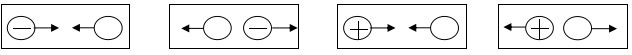 7. Hải đưa một chiếc lược nhựa lại gần một mảnh nilon mỏng thì thấy lược nhựa hút mảnh nilon. Hải cho rằng lược nhựa và mảnh nilon bị nhiễm điện khác loại. Nhưng Sơn lại cho rằng chỉ cần một trong hai vật nhiễm điện thì chúng vẫn có thể hút nhau. Ai đúng? Ai sai? Kiểm tra thế nào?8. Có ba vật A, B, C được nhiễm điện do cọ xát. A hút B; B đẩy C; C mang điện tích âm. Vậy A và B mang điện tích gì?9. Chỉ ra vật dẫn điện, vật cách điện trong các vật sau đây: thanh gỗ khô; ruột bút chì; dây nhựa; thanh thủy tinh; đoạn dây thép; đoạn dây nhôm; mảnh sứ; dây cao su; cành cây tươi; nước bẩn; không khí ẩm; giấy ẩm.10. Gắn 2 quả cầu kim loại A, B lên 2 giá nhựa đặt cách nhau một quãng ngắn trong không khí. Dưới mỗi quả cầu có treo một cặp lá nhôm mỏng, nhẹ, sát nhau.a. Khi làm quả cầu A nhiễm điện thì 2 lá nhôm treo bên dưới xòe ra. Vì sao?b. Đặt thanh nhựa nối trên 2 quả cầu thì không có điều gì xảy ra. Vì sao?c. Đặt thanh kim loại nối trên 2 quả cầu thì 2 lá nhôm dưới quả cầu A khép bớt lại, 2 lá nhôm dưới quả cầu B xòe ra một tí. Vì sao?11. Quan sát dưới gầm xe các ô tô chở xăng bao giờ ta cũng thấy có một dây xích sắt. Một đầu dây xích này được nối với vỏ thùng chứa xăng, đầu kia được thả kéo lê trên mặt đường. Hãy cho biết dây xích này được sử dụng như thế để làm gì? Tại sao?12. Khi gần có mưa dông thì có gió rất mạnh thổi các đám mây bay vần vũ. Sau đó, giữa các đám mây có hiện tượng chớp, sấm. Giải thích hiện tượng?BÀI TẬP ÔN TẬP VĂN KHỐI 7Câu 1:Đọc kỹ đoạn văn và trả lời các câu hỏi dưới đây:…Tinh thần yêu nước cũng như các thứ của quý. Có khi được trưng bày trong tủ kính, trong bình pha lê, rõ ràng dễ thấy. Nhưng cũng có khi cất giấu kín đáo trong rương, trong hòm. Bổn phận của chúng ta là làm cho những của quý kín đáo ấy đều được đưa ra trưng bày. Nghĩa là phải ra sức giải thích, tuyên truyền, tổ chức, lãnh đạo, làm cho tinh thần yêu nước của tất cả mọi người đều được thực hiện vào công viêc yêu nước, công việc kháng chiến…                                                                          (Ngữ văn 7, tập 2, NXB GD VN, năm 2006)a/ Đoạn văn trên trích từ văn bản nào? Tác giả của đoạn văn trên là ai? Cho biết phương thức biểu đạt chính của đoạn văn trên.b/ Nội dung đoạn văn trên là gì? c/ Để làm sáng tỏ nội dung trong đoạn văn trên, tác giả đã dùng lập luận như thế nào?Câu 2: Đọc đoạn văn sau và trả lời câu hỏi:“Dân ta có một lòng nồng nàn yêu nước. Đó là một truyền thống quý báu của ta. Từ xưa đến nay, mỗi khi Tổ quốc bị xâm lăng, thì tinh thần ấy lại sôi nổi, nó kết thành một làn sóng vô mạnh mẽ, to lớn, nó lướt qua mọi sự nguy hiểm, khó khăn, nó nhấn chìm tất cả lũ bán nước và lũ cướp nước”...            							(SGK Ngữ Văn 7, tập 2, trang 24)a) Đoạn văn trên trích trong văn bản nào? Ai là tác giả?b) Phương thức biểu đạt chính của đoạn văn trên?c) Nêu nội dung chính của đoạn văn trên? Nội dung đó được thể hiện rõ nhất qua câu văn nào?Câu 3: Phân tích câu tục ngữ sau: (Về nghĩa, cơ sở thực tiễn, áp dụng kinh nghiệm, giá trị kinh nghiệm)Đêm tháng năm chưa nằm đã sáng, Ngày tháng mười chưa cười đã tối.Câu 4: So sánh 2 câu tục ngữ sau:-  Không thầy đố mày làm nên.-  Học thầy không tày học bạn.Theo em, những điều khuyên răn trong hai câu tục ngữ trên mâu thuẫn với nhau hay bổ sung cho nhau? Vì sao?Câu 5: Viết đoạn văn ngắn khoảng 10 đến 15 câu, nêu suy nghĩ của em về câu tục ngữ “Ăn quả nhớ kẻ trồng cây”. Trong đoạn văn có sử dụng một câu rút gọn, một trạng ngữ. (Xác định và gạch chân dưới các câu vừa làm).Câu 6: Viết đoạn văn ngắn khoảng 10 đến 15 câu, nêu suy nghĩ của em về câu tục ngữ “Thương người như thể thương thân”. Trong đoạn văn có sử dụng một câu rút gọn, một trạng ngữ. (Xác định và gạch chân dưới các câu vừa làm).1214252341523522413324234231053215322123824141322422522123411343212240623205473212514768943877656481097665387767810554910567768933663543982434343522403732323728373535374037313242373135283137374032105889789148105781098107148898999910551410710108814915888nOxnn9988776655443322110001122334455667788991010xxColumn AColumn B1. How far is it from here to the nearest market?A. Four dollars and sixty cents.2. How often do you go to the post office?B. About one hour and a half.3. How much is a one-way ticket to the airport?C. It’s about one kilometer.4. How do you get there from your home?D. I walk.5. How long does it take to get there by bus?E. About twice a month.Column AColumn B1. I was very fit when I was youngA. He used to smoke a lot.2. The teachers at my school were kindB. He used to play for the local team.3. My brother’s room was so messy.C. It used to follow me everywhere.4. I had a dog when I was a kid.D. We used to go everywhere by bus.5. My family had some lovely holidays.E. We used to freeze on winter mornings.6. When I was young, we didn’t have a car.F. He used to fly Airbus.7. And we didn’t have central heating.G. He never used to tidy it at all.8. My uncle was a pilot for Vietnam Airlines.H. I used to do a lot of exercises.9. My father was weak.I. They used to help pupils.10. My brother was a soccer player.J. We used to go camping all over the country. 